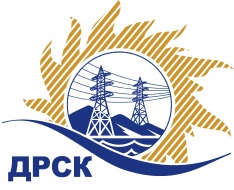 Акционерное общество«Дальневосточная распределительная сетевая  компания»ПРОТОКОЛпроцедуры вскрытия конвертов с заявками участников СПОСОБ И ПРЕДМЕТ ЗАКУПКИ: открытый электронный запрос предложений № 792233 на право заключения Договора на выполнение работ «Капитальный ремонт ПС К» для нужд филиала АО «ДРСК» «Хабаровские электрические сети» (закупка 79 повторно раздела 1.1. ГКПЗ 2017 г.).Плановая стоимость: 7 655 110,00 руб., без учета НДС;   9 033 029,80 руб., с учетом НДС.ПРИСУТСТВОВАЛИ: постоянно действующая Закупочная комиссия 2-го уровня ВОПРОСЫ ЗАСЕДАНИЯ КОНКУРСНОЙ КОМИССИИ:В ходе проведения запроса предложений было получено 3 заявки, конверты с которыми были размещены в электронном виде на Торговой площадке Системы www.b2b-energo.ru.Вскрытие конвертов было осуществлено в электронном сейфе организатора запроса предложений на Торговой площадке Системы www.b2b-energo.ru автоматически.Дата и время начала процедуры вскрытия конвертов с заявками участников: 04:04 московского времени 28.03.2017Место проведения процедуры вскрытия конвертов с заявками участников: Торговая площадка Системы www.b2b-energo.ru всего сделано 4 ценовые ставкиВ конвертах обнаружены заявки следующих участников запроса предложений:Ответственный секретарь Закупочной комиссии 2 уровня                                  М.Г.ЕлисееваЧувашова О.В.(416-2) 397-242№ 350/УР-Вг. Благовещенск28 марта 2017 г.№Наименование участника и его адресПредмет заявки на участие в запросе предложений1ООО "ЭК "СВЕТОТЕХНИКА" (675029, Россия, Амурская обл., г. Благовещенск, ул. Артиллерийская, д. 116)Заявка, подана 27.03.2017 в 03:34
Цена: 8 968 000,00 руб. (цена без НДС: 7 600 000,00 руб.)2ООО "ЭТК Энерготранс" (680054, г. Хабаровск, ул. Трехгорная 8)Заявка, подана 27.03.2017 в 02:20
Цена: 9 032 414,36 руб. (цена без НДС: 7 654 588,44 руб.)3ООО "Амур-ЭП" (680032, Хабаровский край, г. Хабаровск, пр-кт 60 лет Октября, 128 А)Заявка, подана 27.03.2017 в 03:27
Цена: 9 033 029,80 руб. (цена без НДС: 7 655 110,00 руб.)